20.02.2024ЗАВТРАК(1-4; 5-9;10-11 классы)Макароны отварныеСосиски отварныеСоус красный основнойПомидоры порционноЧай без сахараКонфеты шоколадныеХлеб ржано-пшеничныйЗАВТРАК 2Плоды свежие(Яблоко)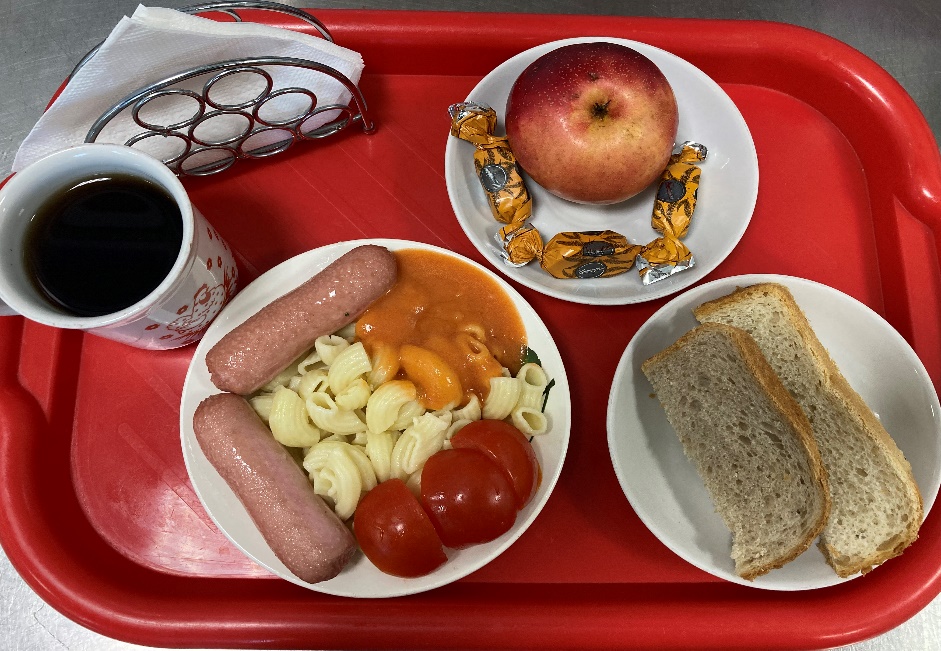 Обед(1-4; 5-9;10-11 классы)Винегрет овощнойСуп овощной с мясом и сметаннойЗапеканка картофельная с субпродуктамиСоус Компот из свежих фруктовХлеб пшенично-ржаной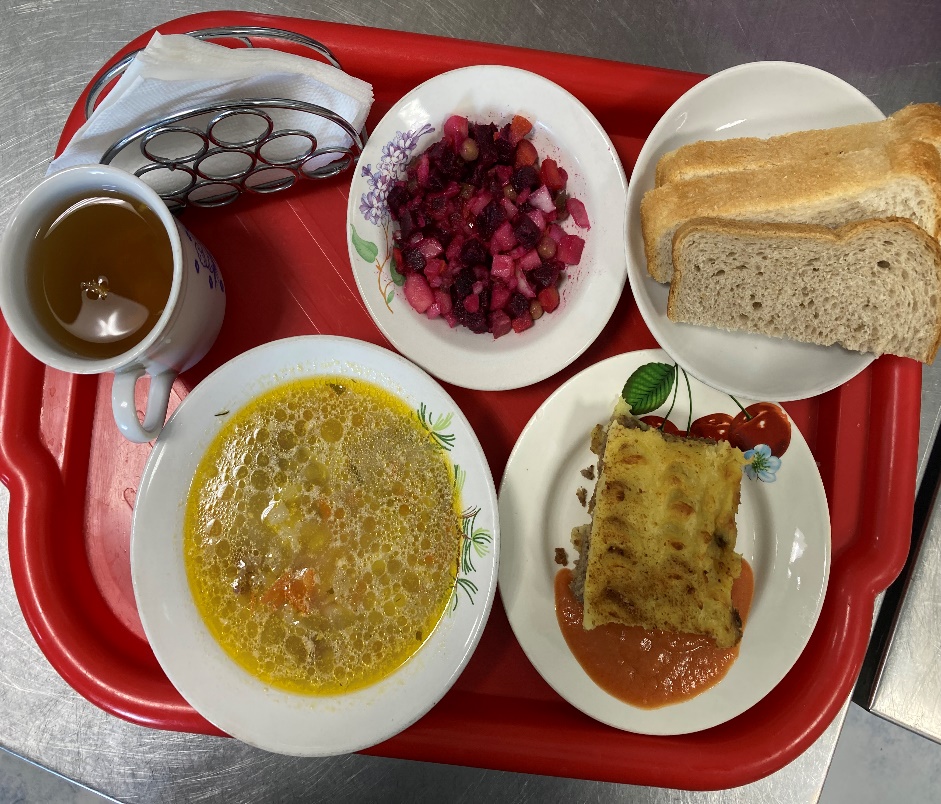 